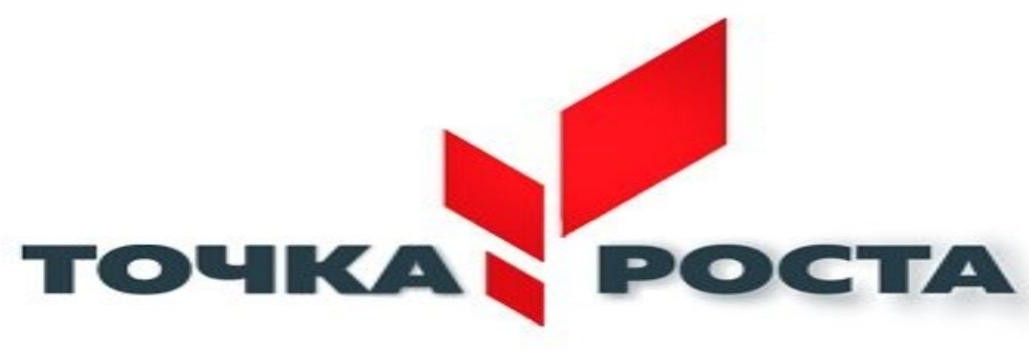 Рабочая программавнеурочной деятельности«Шахматы»Точка ростаначальное общее образование, базовый уровень  на 2023 – 2024 учебный годСоставитель: Казакова О.В.,учитель информатикиНарышкино 2023Пояснительная записка к рабочей программе внеурочной деятельности «Шахматы»3-4 классы 34 учебных часа (1 час в неделю)Программа для школьников «Шахматы» реализует общеинтеллектуальное направление внеурочной деятельности и составлена в соответствии с требованиями Федерального государственного образовательного стандарта начального общего образования на основании «Примерной программы внеурочной деятельности«Начальное и основное общее образование», под редакцией В.А.Горского, соответствующей ФГОС начального общего образования второго поколения, на основе               программы «Шахматы – школе», автор И.Г. Сухин.Введение «Шахмат» позволяет реализовать многие позитивные идеи отечественных теоретиков и практиков — сделать обучение радостным, поддерживать устойчивый интерес к знаниям. Шахматы в школе положительно влияют на совершенствование у детей многих психических процессов и таких качеств, как восприятие, внимание, воображение, память, мышление, начальные формы волевого управления поведением. Обучение игре в шахматы с самого раннего возраста помогает многим детям не отстать в развитии от своих сверстников, открывает дорогу к творчеству сотням тысяч детей некоммуникативного типа. Расширение круга общения, возможностей полноценного самовыражения, самореализации позволяет этим детям преодолеть замкнутость, мнимую ущербность. Педагогическая целесообразность программы объясняется тем, что начальный курс по обучению игре в шахматы максимально прост и доступен школьникам. Стержневым моментом занятий становится деятельность самих учащихся, когда они наблюдают, сравнивают, классифицируют, группируют, делают выводы, выясняют закономерности. При этом предусматривается широкое использование занимательного материала, включение в уроки игровых ситуаций, чтение дидактических сказок и т. д. Важное значение при изучении шахматного курса имеет специально организованная игровая деятельность на занятиях, использование приема обыгрывания учебных заданий, создания игровых ситуаций.Для того, чтобы заинтересовать обучающихся в программу курса включены соревнования по шашкам, правила игры в которые знакомы почти всем.Цели программы:Обучить правилам игры в шахматы.Сформировать	умения играть	каждой	фигурой	в	отдельности	и	в совокупности с другими фигурами без нарушений правил шахматного кодекса.Воспитать уважительное отношение в игре к противнику.Задачи:Познакомить с шахматными терминами, шахматными фигурами и шахматным кодексом.Научить ориентироваться на шахматной доске.Научить правильно помещать шахматную доску между партнерами; правильно расставлять фигуры перед игрой; различать горизонталь, вертикаль, диагональ.Научить играть каждой фигурой в отдельности и в совокупности с другими фигурами.Сформировать умение рокировать; объявлять шах; ставить мат.Сформировать умение решать элементарные задачи на мат в один ход.Познакомить с обозначением горизонталей, вертикалей, полей, шахматных фигур.Познакомить с ценностью шахматных фигур, сравнительной силой фигур.Сформировать умение записывать шахматную партию.Сформировать умение проводить элементарные комбинации.Развивать восприятие, внимание, воображение, память, мышление, начальные формы волевого управления поведением.Общая характеристика учебного предметаДанная программа построена в соответствии с требованиями ФГОС НОО.Для обучения детей шахматам применяются технологии развивающего обучения, позволяющие сделать обучение радостным, поддерживать интерес к занятиям, использовать разнообразие форм обучения. Предусматривается широкоеиспользование занимательного материала, организация игровых ситуаций, конкурсы решения задач, комбинаций и этюдов, организация шахматных турниров.Средствами обучения игре в шахматы служат книги, компьютер, демонстрационная шахматная доска, диаграммы с задачами, этюдами и комбинациями.Весь учебный материал программы распределён в соответствии с принципом последовательного и постепенного расширения теоретических знаний, практических умений и навыков.Основные принципы программы:Принцип гуманизации: уважение к личности ребёнка, создание благоприятных условий для развития способностей детей.Принцип обратной связи: каждое занятие должно заканчиваться рефлексией.Принцип успешности: степень успешности определяет самочувствие человека, его отношение к окружающим людям и окружающему миру. Очень важно, чтобы оценка успешности ученика была искренней и отмечала реальный успех и реальное достижение.Принцип стимулирования: включает в себя приёмы поощрения и вознаграждения.Виды текущего и промежуточного контроля учащихся:на практических занятиях в виде решения различных этюдов, устного опроса;при проведении игровых партий;В процессе занятий шахматами учащиеся получают целый комплекс полезных умений и навыков, необходимых в практической деятельности и жизни. Занятия шахматами развивают у детей мышление, память, внимание, творческое воображение, наблюдательность, строгую последовательность рассуждений. На протяжении всех лет обучения юные шахматисты овладевают важнейшими логическими операциями: анализом и синтезом, сравнением, обобщением, обоснованием выводов. У них формируются навыки работы с источниками, умение пользоваться справочной литературой и другие.Структура занятия – это три составные части: вводно-подготовительная, основная и заключительная. Длительность каждой части может варьироваться в зависимости от возраста учащихся, их подготовленности и конкретных задач.Вводно-подготовительная часть занятия обеспечивает предпосылки для продуктивной деятельности учащихся в основной части занятия.Основная часть занятия предназначена для решения образовательных и воспитательных задач, предусмотренных планом занятий.Заключительная часть занятия имеет целью приведение учащихся в оптимальное состояние для последующей деятельности.Продолжительность теоретической части не должна превышать 10–15 минут.В течение всего учебного года на каждом занятии учащиеся играют друг с другом в шахматы, получая практический опыт игры в шахматы. Учащиеся знакомятся с историей возникновения шахматной игры, шахматной доской, фигурами, учатся выполнять различные дидактические задания, разыгрывать положения с ограниченным количеством фигур, блоки игровых позиций на отдельных фрагментах доски. На занятиях используется материал, вызывающий особый интерес у детей: загадки, стихи, сказки песни о шахматах, шахматные миниатюры и инсценировки. Ключевым моментом занятий является деятельность самих детей, в которой они наблюдают за передвижением фигур на доске, сравнивают силу фигур и их позицию, делают выводы, выясняют закономерности, делают свои первые шаги на шахматной доске. Используются на занятиях загадки, головоломки по темам, лабиринты на шахматной доске, кроссворды, ребусы, шахматное лото, викторины и др., решение которых дают не только информацию о какой-либо фигуре, но и представление об ее игровых возможностях и ограничениях.Шахматные игрушки и игры, которые можно сделать своими рукамиДидактические игрушки: «Горизонталь — вертикаль», «Диагональ» (материал — плотная бумага, ватман, картон).Шахматная матрешка. Шахматные пирамидки.Разрезные шахматные картинки.Шахматное лото.Шахматное домино.Кубики с картинками шахматных фигур.Темные и светлые кубики (из них ученики могут собирать горизонталь, верти- каль, диагональ).Особый акцент в программе сделан на использование ИКТ-технологий и ТСО, что является очевидным признаком соответствия современным требованиям к организации учебного процесса.Объем программы: программа рассчитана на четыре года обучения. На реализацию курса отводится 1 час в неделю (34 часа в год в разновозрастной группе обучающихся 3-4 классов)Режим занятий обусловлен нормативно-правовой базой общеобразовательной, ориентированной на обучение детей младшего школьного возраста. Занятия проводятся 1 раз в неделю по 40 минут.Основные формы работы на занятии: индивидуальные, групповые и коллективные	(игровая	деятельность). Структура занятия включает в себя изучение теории шахмат через использование дидактических сказок, игровых ситуаций и обучающих компьютерных программ. Для закрепления знаний обучающихся используются дидактические задания и позиции для игровой практики.Личностные, метапредметные и предметные результатыЛичностные результатыФормирование установки на безопасный, здоровый образ жизни, наличие мотивации к творческому труду, работе на результат, бережному отношению к материальным и духовным ценностям.Развитие навыков сотрудничества со взрослыми и сверстниками в разных социальных ситуациях, умения не создавать конфликтов и находить выходы из спорных ситуаций.Развитие этических чувств, доброжелательности и эмоционально- нравственной отзывчивости, понимания и сопереживания чувствам других людей.Формирование эстетических потребностей, ценностей и чувств.Развитие самостоятельности и личной ответственности за свои поступки, в том числе в информационной деятельности, на основе представлений о нравственных нормах, социальной справедливости и свободе.Метапредметные результаты.Овладение способностью принимать и сохранять цели и задачи учебной деятельности, поиска средств её осуществления.Освоение способов решения проблем творческого и поискового характера.Формирование умения планировать, контролировать и оценивать учебные действия в соответствии с поставленной задачей и условиями её реализации; определять наиболее эффективные способы достижения результата.Формирование умения понимать причины успеха/неуспеха учебной деятельности и способности конструктивно действовать даже в ситуациях неуспеха.Овладение логическими действиями сравнения, анализа, синтеза, обобщения, классификации, установление аналогий и причинно-следственных связей, построение рассуждений.Готовность слушать собеседника и вести диалог; готовность признавать возможность существования различных точек зрения и права каждого иметь свою точку зрения и оценку событий.Определение общей цели и путей её достижения; умение договариваться о распределении функций и ролей в совместной деятельности; осуществлять взаимный контроль в совместной деятельности, адекватно оценивать собственное поведение и поведение окружающих.Предметные результатыЗнать шахматные термины: белое и чёрное поле, горизонталь, вертикаль, диагональ, центр. Правильно определять и называть белые, чёрные шахматные фигуры; Правильно расставлять фигуры перед игрой; Сравнивать, находить общее и различие. Уметь ориентироваться на шахматной доске. Понимать информацию, представленную в виде текста, рисунков, схем. Знать названия шахматных фигур:ладья, слон, ферзь, конь, пешка. Шах, мат, пат, ничья, мат в один ход, длинная и короткая рокировка и её правила.Правила хода и взятия каждой из фигур, «игра на уничтожение», лёгкие и тяжёлые фигуры, ладейные, коневые, слоновые, ферзевые, королевские пешки, взятие на проходе, превращение пешки.К концу изучения курса дети должны знать:-шахматные термины: белое и черное поле, горизонталь, вертикаль, диагональ, центр, партнеры, начальное положение, белые, черные, ход, взятие, стоять под боем, взятие на проходе, длинная и короткая рокировка, шах, мат, пат, ничья;названия шахматных фигур: ладья, слон, ферзь, конь, пешка, король; правила хода и взятия каждой фигуры.Содержание программывнеурочной деятельности «Шахматы»Программой предусматривается 34 шахматных занятия (одно занятие в неделю). Учебный курс включает в себя шесть тем. Ha каждом из занятий прорабатывается элементарный шахматный материал с углубленной проработкой отдельных тем. Основной упор на занятиях делается на детальном изучении силы и слабости каждой шахматной фигуры, ее игровых возможностей. В программе предусмотрено, чтобы уже на первом этапе обучения дети могли сами оценивать сравнительную силу шахматных фигур, делать выводы о том, что ладья, к примеру, сильнее коня, а ферзь сильнее ладьи. Программа разработана для детей первых классов, но она может быть использована на начальном этапе обучения во вторых классах. Это обеспечивается применением на занятиях доступных заданий по каждой теме для каждой возрастной группы детей. К примеру, при изучении игровых возможностей ладьи шестилетним детям предлагаются более легкие дидактические задания, чем детям восьми лет, при этом последовательность изложения материала остается прежней.К концу учебного года дети должны знать:шахматные термины: белое и черное поле, горизонталь, вертикаль, диагональ, центр, партнеры, начальное положение, белые, черные, ход, взятие, стоять под боем, взятие на проходе, длинная и короткая рокировка, шах, мат, пат, ничья; названия шахматных фигур: ладья, слон, ферзь, конь, пешка, король; правила хода и взятия каждой фигуры.К концу учебного года дети должны уметь:ориентироваться на шахматной доске; играть каждой фигурой в отдельности и в совокупности с другими фигурами без нарушений правил шахматного кодекса; правильно помещать шахматную доску между партнерами; правильно расставлять фигуры перед игрой; различать горизонталь, вертикаль, диагональ; рокировать; объявлять шах; ставить мат; решать элементарные задачи на мат в один ход.Тематика курсаШАХМАТНАЯ ДОСКАШахматная доска, белые и черные поля, горизонталь, вертикаль, диагональ, центр. Дидактические игры и задания «Горизонталь». Двое играющих по очереди заполняют одну из горизонтальных линий шахматной доски кубиками (фишками, пешками и т. п.). «Вертикаль». То же самое, но заполняется одна из вертикальных линий шахматной доски. «Диагональ». То же самое, но заполняется одна из диагоналей шахматной доски.ШАХМАТНЫЕ ФИГУРЫБелые, черные, ладья, слон, ферзь, конь, пешка, король. Дидактические игры и задания «Волшебный мешочек». В непрозрачном мешочке по очереди прячутся все шахматные фигуры, каждый из учеников на ощупь пытается определить, какая фигура спрятана. «Угадай-ка». Педагог словесно описывает одну из шахматных фигур, дети должны догадаться, что это за фигура. «Секретная фигура». Все фигуры стоят на столе учителя в один ряд, дети по очереди называют все шахматные фигуры, кроме«секретной», которая выбирается) заранее; вместо названия этой фигуры надо сказать:«Секрет». «Угадай». Педагог загадывает про себя одну из фигур, а дети по очереди пытаются   угадать,   какая   фигура   загадана.   «Что   общего?»   Педагог   берет   двешахматные фигуры и спрашивает учеников, чем они похожи друг на друга. Чем отличаются? (Цветом, формой.) «Большая и маленькая». На столе шесть разных фигур. Дети называют самую высокую фигуру и ставят ее в сторону. Задача: поставить все фигуры по высоте.НАЧАЛЬНАЯ РАССТАНОВКА ФИГУРНачальное положение (начальная позиция); расположение каждой из фигур в на- чальной позиции; правило «ферзь любит свой цвет»; связь между горизонталями, вертикалями, диагоналями и начальной расстановкой фигур. Дидактические игры и задания «Мешочек». Ученики по одной вынимают из мешочка шахматные фигуры и постепенно расставляют начальную позицию. «Да и нет». Педагог берет две шахматные фигурки и спрашивает детей, стоят ли эти фигуры рядом в начальном положении. «Мяч». Педагог произносит какую-нибудь фразу о начальном положении, к примеру: «Ладья стоит в углу», и бросает мяч кому-то из учеников. Если утвержде- ние верно, то мяч следует поймать.ХОДЫ И ВЗЯТИЕ ФИГУР (основная тема учебного курса).Правила хода и взятия каждой из фигур, игра «на уничтожение», белопольные и чернопольные слоны, одноцветные и разноцветные слоны, качество, легкие и тяжелые фигуры, ладейные, коневые, слоновые, ферзевые, королевские пешки, взятие на проходе, превращение пешки. Дидактические игры и задания «Игра на уничтожение»— важнейшая игра курса. У ребенка формируется внутренний план действий, развивается аналитико-синтетическая функция мышления и др. Педагог играет с учениками ограниченным числом фигур (чаще всего фигура против фигуры). Выигрывает тот, кто побьет все фигуры противника. «Один в поле воин». Белая фигура должна побить все черные фигуры, расположенные на шахматной доске, уничтожая каждым ходом по фигуре (черные фигуры считаются заколдованными, недвижимыми). «Лабиринт». Белая фигура должна достичь определенной клетки шахматной доски, не становясь на «заминированные» поля и не перепрыгивая их.«Перехитри часовых». Белая фигура должна достичь определенной клетки шах- матной доски, не становясь на «заминированные» поля и на поля, находящиеся под ударом черных фигур. «Сними часовых». Белая фигура должна побить всечерные фигуры, избирается такой маршрут передвижения по шахматной доске, чтобы белая фигура ни разу не оказалась под ударом черных фигур. «Кратчайший путь». За минимальное число ходов белая фигура должна достичь определенной клетки шахматной доски. «Захват контрольного поля». Игра фигурой против фигуры ведется не с целью уничтожения, а с целью установить свою фигуру на определенное поле. При этом запрещается ставить фигуры на клетки, находящиеся под ударом фигуры противника. «Защита контрольного поля». Эта игра подобна предыдущей, но при точной игре обеих сторон не имеет победителя. «Атака неприятельской фигуры». Белая фигура должна за один ход напасть на черную фигуру, но так, чтобы не оказаться под боем. «Двойной удар». Белой фигурой надо напасть одновременно на две черные фигуры. «Взятие». Из нескольких возможных взятий надо выбрать лучшее — побить незащищенную фигуру. «Защита». Здесь нужно одной белой фигурой защитить другую, стоящую под боем. «Выиграй фигуру». Белые должны сделать такой ход, чтобы при любом ответе черных они проиграли одну из своих фигур. «Ограничение подвижности». Это разновидность «игры на уничтожение», но с «заминированными» полями. Выигрывает тот, кто побьет все фигуры противника. Все дидактические игры и задания из этого раздела (даже такие на первый взгляд странные, как «Лабиринт», «Перехитри часовых» и т. п., где присутствуют«заколдованные» фигуры и «заминированные» поля) моделируют в доступном для детей те или иные реальные ситуации, с которыми сталкиваются шахматисты в игре на шахматной доске. При этом все игры и задания являются занимательными и развивающими, эффективно способствуют тренингу образного и логического мыш- ления.ЦЕЛЬ ШАХМАТНОЙ ПАРТИИШах, мат, пат, ничья, мат в один ход, длинная и короткая рокировка и ее правила. Дидактические игры и задания «Шах или не шах». Приводится ряд положений, в которых ученики должны определить: стоит ли король под шахом или нет. «Дай шах». Требуется объявить шах неприятельскому королю. «Пять шахов». Каждой из пяти белых фигур нужно объявить шах черному королю. «Защита от шаха». Белый король должен защититься от шаха. «Мат или не мат». Приводится рядположений, в которых ученики должны определить: дан ли мат черному королю.«Первый шах». Игра проводится всеми фигурами из начального положения. Выигрывает тот, кто объявит первый шах. «Рокировка». Ученики должны определить, можно ли рокировать в тех или иных случаях.ИГРА ВСЕМИ ФИГУРАМИ ИЗ НАЧАЛЬНОГО ПОЛОЖЕНИЯСамые общие представления о том, как начинать шахматную партию. Дидактические игры и задания «Два хода». Для того чтобы ученик научился создавать и реализовывать угрозы, он играет с педагогом следующим образом: на каждый ход учителя ученик отвечает двумя своими ходами.Тематическое планирование»Список литературыПримерные программы внеурочной деятельности. Начальное и основное образование / под ред. В.А.Горского – М.: Просвещение, 2011.Федеральный государственный образовательный стандарт начального общего образования / Министерство образования и науки Рос. Федерации. – М.: Просвещение,2011.Сухин И. Необыкновенные шахматные приключения.Сухин И. Приключения в Шахматной стране. – М.: Педагогика, 1991.Сухин И. Удивительные приключения в Шахматной стране. – М.: Поматур, 2000.Капабланка Х.Р. Учебник шахматной игры. М., ФиС, 1983.17. Костьев А. Уроки шахмат. М., ФиС, 1984.18. Костьев А., Учителю о шахматах. М., Просвещение. 1999 .Наглядные пособияКоробки с деревянными шахматамиКоробки с магнитными шахматамиПлакаты: Различные позиции в шахматахИгры и игрушки1. Игры настольно-печатныеУчебное оборудованиеКлассная доска с набором приспособлений для крепления таблиц.Магнитная доска.Тема занятияСодержаниеПедагогические условия ИнтеграцияЗнакомство с шахматной доскойШахматная доска, белые и черные поля, горизонталь,вертикаль,диагональ, центрЧтение и инсценирование дидактической сказки«Удивительные приключения шахматной доски». Знакомство с шахматной доской. Белые и черные поля. Чередование белых и черных полей на шахматной доске. Шахматная доска и шахматныеполя квадратные. Расположение доски между партнерами.Шахматная доскаЧтение и инсценировка дидактической сказки«Котята – хвастунишки». Горизонтальная линия. Количество полей в горизонтали. Количество горизонталей на доске. Вертикальная линия.Количество полей в вертикали. Количество вертикалей на доске. Чередование белых и черныхполей в горизонтали и вертикали. Диагональ. Отличие диагонали от горизонтали и вертикали.Количество полей в диагонали. Короткие диагонали. Центр. Форма центра. Количество полей в центре. Дидактические задания и игры «Горизонталь»,«Вертикаль», «Диагональ».ШашкиСоревнование по шашкамВыявление победителя между участникамиЗнакомство с шахматными фигурамиБелые, черные, ладья, слон, ферзь, конь,пешка, король.Белые и черные. Ладья, слон, ферзь, конь, пешка, король. Чтение и инсценировка дидактической сказки И.Г. Сухина «Приключения в шахматной стране». Дидактические задания и игры«Волшебный мешочек», «Угадай-ка», «Секретная фигура», «Угадай», «Что общего?», «Большая или маленькая».Начальное положениеНачальное положение (начальная позиция); расположение каждой из фигур в начальной позиции; правило «ферзь любит свой цвет»; связьмежду горизонталями, вертикалями,диагоналями и начальной расстановкой фигур.Расстановка фигур перед шахматной партией. Правило: «Ферзь любит свой цвет», связь между горизонталями, вертикалями, диагоналями и начальным положением фигур. Дидактические задания и игры «Мешочек», «Да и нет», «Мяч».Знакомство с шахматнойфигурой. Ладья. Ладья в игре.Место ладьи в начальном положении. Ход. Ход ладьи. Взятие. Дидактические задания и игры«Лабиринт», «Перехитри часовых», «Один в поле воин», «Кратчайший путь», «Захват контрольного поля», «Защита контрольного поля», «Игра на уничтожение» (ладья против ладьи, две ладьи против одной, две ладьи против двух),«Ограничение подвижности».Знакомство с шахматнойфигурой. Слон. Слон в игре.Место слона в начальном положении. Ход слона, взятие. Белопольные и чернопольные слоны.Разноцветные и одноцветные слоны. Качество.Легкая и тяжелая фигура. Дидактические задания и игры «Лабиринт», «Перехитри часовых», «Один в поле воин», «Кратчайший путь», «Захват контрольного поля», «Игра на уничтожение» (слон против слона, два слона против одного, два слона против двух), «Ограничение подвижности».Ладья противПравила хода и взятия каждой из фигур, игра «наслона.уничтожение», белопольные и чернопольные слоны, одноцветные и разноцветные слоны, качество, легкие и тяжелые фигуры, ладейные, коневые, слоновые, ферзевые, королевские пешки, взятие напроходе, превращение пешки.Знакомство с шахматнойфигурой Ферзь. Ферзь в игре.Место ферзя в начальном положении. Ход ферзя, взятие. Качество. Дидактические задания и игры«Лабиринт», «Перехитри часовых», «Один в поле воин», «Кратчайший путь», «Захват контрольного поля», «Игра на уничтожение» (ферзь против ферзя, два ферзя против одного, два ферзя против двух)Ферзь противладьи и слона.ШашкиСоревнование пошашкамВыявление победителя среди участниковЗнакомство с шахматнойфигурой Конь. Конь в игре.Место коня в начальном положении. Ход коня, взятие. Конь – легкая фигура. Дидактическиезадания и игры «Лабиринт», «Перехитри часовых»,«Один в поле воин», «Кратчайший путь», «Захват контрольного поля», «Игра на уничтожение» (конь против коня, два коня против одного, один конь против двух, два коня против двух),Конь против ферзя, ладьи слона.Дидактические задания и игры «Перехитри часовых», «Сними часовых», «Атака неприятельской фигуры», «Двойной удар»,«Взятие», «Защита», «Выиграй фигуру», «Захват контрольного поля», «Защита контрольного поля»,«Игра на уничтожение» (конь против ферзя, конь против ладьи, конь против слона, сложныеположения), «Ограничение подвижности».Знакомство с пешкой.Пешка в игре.Место пешки в начальном положении. Ладейная, коневая, слоновая, ферзевая, королевская пешка. Ход пешки, взятие. Взятие на проходе. Превращение пешки. Дидактические задания и игры «Лабиринт»,«Один в поле воин».Дидактические задания и игры «Игра на уничтожение» (пешка против пешки, две пешки против одной, одна пешка против двух, многопешечныеположения), «Ограничение подвижности».Пешка против ферзя, ладьи, коня, слона.Дидактические задания и игры» Перехитри часовых», «Сними часовых», «Атака неприятельской фигуры», «Двойной удар»,«Взятие», «Защита», «Выиграй фигуру», «Игра на уничтожение» (пешка против ферзя, пешка против ладьи, пешка против слона, пешка против коня, сложные положения), «Ограничение подвижности».Пешка против ферзя, ладьи, коня, слона.Дидактические задания и игры» Перехитри часовых», «Сними часовых», «Атака неприятельской фигуры», «Двойной удар»,«Взятие», «Защита», «Выиграй фигуру», «Игра на уничтожение» (пешка против ферзя, пешка противладьи, пешка против слона, пешка против коня,сложные положения), «Ограничение подвижности».Знакомство с шахматной фигурой.Король.Король против других фигур.Место короля в начальном положении. Ход короля, взятие. Короля не бьют, но и под бой его ставить нельзя. Дидактические задания и игры «Лабиринт»,«Перехитри часовых», «Один в поле воин»,«Кратчайший путь», «Игра на уничтожение» (король против короля), «Перехитри часовых»,«Сними часовых», «Атака неприятельской фигуры»,«Двойной удар», «Взятие», «Защита», «Выиграй фигуру», «Захват контрольного поля», «Защита контрольного поля», «Игра на уничтожение»(король против ферзя, король против ладьи, король против слона, король против коня, король против пешки), «Ограничение подвижности».Знакомство с шахматной фигурой.Король.Король против других фигур.Место короля в начальном положении. Ход короля, взятие. Короля не бьют, но и под бой его ставить нельзя. Дидактические задания и игры «Лабиринт»,«Перехитри часовых», «Один в поле воин»,«Кратчайший путь», «Игра на уничтожение» (король против короля), «Перехитри часовых»,«Сними часовых», «Атака неприятельской фигуры»,«Двойной удар», «Взятие», «Защита», «Выиграй фигуру», «Захват контрольного поля», «Защита контрольного поля», «Игра на уничтожение»(король против ферзя, король против ладьи, король против слона, король против коня, король против пешки), «Ограничение подвижности».Шах.ШахШах ферзем, ладьей, слоном, конем, пешкой. Защита от шаха. Открытый шах. Двойной шах.Дидактические задания «Шах или не шах», «Дай шах», «Пять шахов», «Защита от шаха», «Первый шах».Шах.Шах ферзем, ладьей, слоном, конем, пешкой. Защита от шаха. Открытый шах. Двойной шах.Дидактические задания «Шах или не шах», «Дай шах», «Пять шахов», «Защита от шаха», «Первый шах».ШашкиСоревнования пошашкамВыявление победителя между участникамиМат.Шах, мат, пат, ничья, мат в один ход,длинная и короткая рокировка и ее правила.Цель игры. Мат ферзем, ладьей, слоном, конем, пешкой. Мат в один ход. Мат в один ход ферзем, ладьей, слоном, пешкой (простые приемы).Дидактические задания «Мат или не мат», «Мат в один ход».Мат.Шах, мат, пат, ничья, мат в один ход,длинная и короткаяЦель игры. Мат ферзем, ладьей, слоном, конем, пешкой. Мат в один ход. Мат в один ход ферзем, ладьей, слоном, пешкой (простые приемы).Дидактические задания «Мат или не мат», «Мат в один ход».рокировка и ееправила.Ставим мат.Мат в один ход: сложные примеры с большим числом шахматных фигур. Дидактическое задание«мат в 1ход».Ничья, пат.Отличие пата от мата. Варианты ничьей.. Дидактическое задание «Пат или на 21пат».Примеры на патРокировка.Длинная и короткая рокировка. Правила рокировки.Дидактическое задание «Рокировка»Шахматная партия.Самые общие представления о том, как начинать шахматную партию.Игра всеми фигурами из начального положения (без пояснения о том, как лучше начинать шахматную партию). Дидактическая игра «Два хода».Самые общие рекомендации о принципах разыгрывания дебюта. Игра всеми фигурами из начального положения. Демонстрация короткихпартий.Шахматная партия.Самые общие представления о том, как начинать шахматную партию.Игра всеми фигурами из начального положения (без пояснения о том, как лучше начинать шахматную партию). Дидактическая игра «Два хода».Самые общие рекомендации о принципах разыгрывания дебюта. Игра всеми фигурами из начального положения. Демонстрация короткихпартий.Шахматная партия.Самые общие представления о том, как начинать шахматную партию.Игра всеми фигурами из начального положения (без пояснения о том, как лучше начинать шахматную партию). Дидактическая игра «Два хода».Самые общие рекомендации о принципах разыгрывания дебюта. Игра всеми фигурами из начального положения. Демонстрация короткихпартий.ШашкиСоревнование пошашкамШашкиСоревнование пошашкамШашкиСоревнование пошашкамШашкиСоревнование пошашкамПовторение программногоматериалаПовторение программного материала – викторина«В стране шахмат». Игра